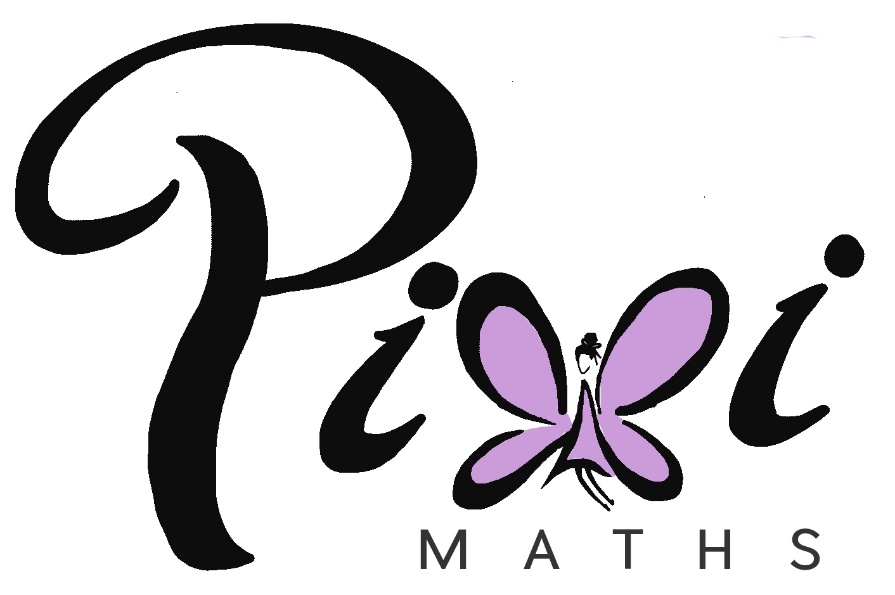 Numeracy across the Curriculum A Guide for all FacultiesContentsConsistency of practice								3Transfer of skills									4What students should know							9Year 6										9Year 9										10Number											11Reading and writing numbers						11Order of operations								11Calculators									12Mental calculations								13Written calculations								13Percentages									18Algebra											20Compound measures								20Plotting coordinates								21Axes											21Data Handling										22Bar charts										22Line graphs									23Pie charts										23Using data	(averages)								26Scatter graphs									28Spreadsheets, computer drawn graphs and diagrams		29Shape, Space and Measures							35Shapes										35Area											37Plans/Elevations									38Angles										38Bearings										38Scale drawing									39Units of measure								39Transformations								39Maths glossary										41Consistency of PracticeThe Mathematical Association recommend that teachers of Mathematics and teachers of other subjects co-operate on agreed strategies.In particular that:Teachers of mathematics should: be aware of the mathematical techniques used in other subjects and provide assistance and advice to other departments, so that a correct and consistent approach is used in all subjects.provide information to other subject teachers on appropriate expectations of students and difficulties  likely to be experienced in various age and ability groups.through liaison with other teachers, attempt to ensure that students have appropriate numeracy skills by the time they are needed for work in other subject areas.seek opportunities  to use topics and examination questions from other subjects in mathematics lessonsTeachers of subjects other than mathematics should:ensure that they are familiar with correct mathematical language, notation, conventions and techniques, relating to their own subject, and encourage students to use these correctly.be aware of appropriate expectations of students and difficulties that might be experienced with numeracy skills.provide information for mathematics teachers on the stage at which specific numeracy skills will be required for particular groups.4.  provide resources for mathematics teachers to enable them to use examples of     applications of numeracy relating to other subjects in mathematics lessonsTransfer of Skills “It is vital that as the skills are taught, the applications are mentioned and as the applications are taught the skills are revisited.”The transfer of skills is something that many pupils find difficult.  It is essential to start from the basis that pupils realise it is the same skill that is being used; sometimes approaches in subjects differ so much that those basic connections are not made.Subject areas are more aware of the underlying maths skills and approaches that go with the applications that they use.  Some mathematical opportunities across the curriculum are listed below.At the beginning of year 7, pupils should:have a sense of the size of a number and where it fits in the number systemknow number bonds by heart e.g. tables, doubles and halvesuse what they know by heart to work out answers mentallycalculate accurately & efficiently using a variety of strategies, both written & mentalrecognise when AND when not to use a calculator; using it efficiently if needs bemake sense of number problems, including non-routine problems, and recognise the operations needed to solve themexplain their methods and reasoning using correct mathematical termsjudge whether their answers are reasonable, and have strategies for checkingsuggest suitable units for measuringmake sensible estimates for measurementsexplain and interpret graphs, diagrams, charts and tablesuse the numbers in graphs, diagrams, charts and tables to predict.At the beginning of year 9, pupils should:have a sense of the size of a number and where it fits into the number system;recall mathematical facts confidently;calculate accurately and efficiently, both mentally and with pencil and paper, drawing on a range of calculation strategies;use proportional reasoning to simplify and solve problems;use calculators and other ICT resources appropriately and effectively to solve mathematical problems, and select from the display the number of figures appropriate to the context of a calculation;use simple formulae and substitute numbers in them;measure and estimate measurements, choosing suitable units and reading numbers correctly from a range of meters, dials and scales;calculate simple perimeters, areas and volumes, recognizing the degree of accuracy that can be achieved;understand and use measures of time and speed, and rates such as £ per hour or miles per litre;draw plane figures to given specifications and appreciate the concept of scale in geometrical drawings and maps;understand the difference between the mean, median and mode and the purpose for which each is used;collect data, discrete and continuous, and draw, interpret and predict from graphs, diagrams, charts and tables;have some understanding of the measurement of probability and risk;explain their methods, reasoning and conclusions, using correct mathematical terms;judge the reasonableness of solutions and check them when necessary;give their results to a degree of accuracy appropriate to the context.Section 1 – NumberReading and writing numbersPupils must be encouraged to write numbers simply and clearly. The symbol for zero with a line through it (), ones which could be mistaken for 7 (1) and continental sevens ( 7) should be discouraged.Most pupils are able to read, write and say numbers up to a thousand, but often have difficulty with larger numbers. It is now common practice to use spaces rather than commas between each group of three figures. eg. 34 000  not 34,000 though the latter will still be found in many text books and cannot be considered incorrect.In reading large figures pupils should know that the final three figures are read as they are written as hundreds, tens and units.Reading from the left, the next three figures are thousands and the next group of three are millions. eg. 3 027 251 is three million, twenty seven thousand and fifty one.Order of OperationsIt is important that pupils follow the correct order of operations for arithmetic calculations. Most will be familiar with the mnemonic: BIDMAS.Not: Indices is another word for powers. It includes squares, cubes, roots, and other higher, fractional and negative powers.This shows the order in which calculations should be completed. eg                 5 + 3 x 4	means    5 + 12             	     = 17       			= 32     xThe important facts to remember are that the Brackets are done first, then the Indices, Multiplication and Division and finally, Addition and Subtraction.eg(i) 	( 5 + 3 ) x 4	= 8 x 4	= 32eg (ii) 	5 + 62  3 – 4	= 5 + 36  3 – 4	= 5 + 12 – 4	= 17 – 4	= 13Care must be taken with Subtraction.eg	5 + 12 – 4                      or	5 + 12 – 4	= 17 – 4	= 5 + 8	= 13           	= 13          xeg	5 –12 + 4                      but	5 –12 + 4  1	= -7 + 4			= 5 – 16	= -3           			= -11         xFor this to be correct it would have to be written:  5 – (12 + 4) so that the bracket is worked out first.CalculatorsSome pupils are over-dependent on the use of calculators for simple calculations. Wherever possible pupils should be encouraged to use mental or pencil and paper methods. It is, however, necessary to give consideration to the ability of the pupil and the objectives of the task in hand. In order to complete a task successfully it may be necessary for pupils to use a calculator for what you perceive to be a relatively simple calculation. This should be allowed if progress within the subject area is to be made. Before completing the calculation pupils should be encouraged to make an estimate of the answer. Having completed the calculation on the calculator they should consider whether the answer is reasonable in the context of the question.Mental Calculations Most pupils should be able to carry out the following processes mentally though the speed with which they do it will vary considerably.recall addition and subtraction facts up to 20recall multiplication and division facts for tables up to 12 x 12.Pupils should be encouraged to carry out other calculations mentally using a variety of strategies but there will be significant differences in their ability to do so. It is helpful if teachers discuss with pupils how they have made a calculation. Any method which produces the correct answer is acceptable.eg 	53 + 19 = 53 + 20 – 1 	284 – 56 = 284 – 60 + 4	32 x 8 = 32 x 2 x 2 x 2 	76  4 = (76  2)  2Written CalculationsPupils often use the ‘ = ‘ sign incorrectly. When doing a series of operations they sometimes write mathematical sentences which are untrue.eg 	5 x 4 = 20 + 3 = 23 – 8 = 15     since 5 x 4  15 It is important that all teachers encourage pupils to write such calculations correctly.eg	 5  x 4 = 20	20 + 3 = 23	23 – 8 = 15                     The ‘ = ‘ sign should only be used when both sides of an operation have the same value. There is no problem with a calculation such as:	43 + 57 = 40 + 3 + 50 + 7 = 90 + 10 = 100     since each part of the calculation has the same value.The ‘‘ (approximately equal to) sign should be used when estimating answers.	eg 	2 378 – 412  2 400 – 400		2 400 – 400 = 2 000      All pupils should be able to use some pencil and paper methods involving simple addition, subtraction, multiplication and division. Some less able pupils will find difficulty in recalling multiplication facts to complete successfully such calculations. In these circumstances it may be more useful to use a calculator in your subject to complete the task.Before completing any calculation, pupils should be encouraged to estimate a rough value for what they expect the answer to be. This should be done by rounding the numbers to one significant figure and mentally calculating the approximate answer. After completing the calculation they should be asked to consider whether or not their answer is reasonable in the context of the question. There is no necessity to use a particular method for any of these calculations and any with which the pupil is familiar and confident should be used. Many families of schools are now discussing and beginning to agree common methods across schools.The following methods are some with which pupils may be familiar.Addition		Estimate			3 456 + 975	3 500 + 1 000 = 4 500				3 456			+	   975				4 431   				 1     1   1 Subtraction 			Estimate		7   9   9   1	8 000 – 3 000 = 5000	eg	 8 0 0 3		-2 5 6 9		 5 4 3 4Addition and subtraction of decimals is completed in the same way but reminders may be needed to maintain place value by keeping decimal points in line underneath each other.Multiplication and Division by 10,100,1000…When a number is multiplied by 10 its value has increased tenfold and each digit will move one place to the left so multiplying its value by 10. When multiplying by 100 each digit moves two places to the left, and so on… Any empty columns will be filled with zeros so that place value is maintained when the numbers are written without column headings.The decimal point does not move - the numbers do.	eg.	46 x 100 = 4 600	The same method is used for decimals.	eg.	5.34 x 10 = 53.4	Empty spaces after the decimal point are not filled with zeros. The place value of the numbers is unaffected by these spaces.When dividing by 10 each digit is moved one place to the right so making it smaller.	eg.	350  10 = 35	eg.	53  100 = 0.534	When the calculation results in a decimal the units column must be filled with a zero to maintain the place value of the numbers.Multiplication 		3 2 7	x	   5 3		9 82 1			327 x   3         1 6133 5 0			327 x 50         1 7 3 3  1Conventional multiplication as set out above may not suit all pupils and teachers should be aware that other methods may be employed by some pupils.eg(i)	327 x 53	Estimate: 300 x 50 = 15 000eg(ii) 	456 X 24 	Estimate: 450 x 20 = 9 000456	9120	x 20	x   4            +	18249120         +	1824	10 924 1  1                                                     2  2DivisionChunking is a method for Long Division with which some pupils will be familiar and is based on recall of multiplication of numbers by 5,10, 20 etc. followed by continuous subtraction.eg 	351  13Any remainders in this type of calculation should be written as a fraction by dividing the remainder by the number by which the calculation has been divided.Multiplying DecimalsAs always, estimate the answer.Complete the calculation as if there were no decimal points.In the answer insert a decimal point so that there are the same number of decimal places in the answer as there were in the original question.Check to see if the answer is reasonableeg (i) 	1.2 x 0.3   1 x 0.3 = 0.3 Ignoring the decimal points, this will be calculated as 12 x 3 = 36 and will now need two decimal places in the answer. 	1.2 x 0.3 = 0.36Similarly:eg (ii)	43.14  x 3.5  40 x 4 = 160PercentagesWhilst pupils should be familiar with many operations involving percentages in mathematics lessons it is not proposed to elaborate on all of them in this booklet. The following is a sample of operations which pupils will be expected to use in other areas. It is important to reiterate that “per cent” means “out of 100” (compare to century, Cents in a dollar etc).Calculating percentages of a quantityMethods for calculating percentages of a quantity vary depending upon the percentage required. Pupils should be aware that fractions, decimals and percentages are different ways of representing part of a whole and know the simple equivalentseg 10% = 1/10	12% = 0.12Where percentages have simple fraction equivalents, fractions of the amount can be calculated.eg.	i) To find 50% of an amount, halve the amount.	ii)To find 75% of an amount, find a quarter by dividing 	    by four and then multiply it by three.Most other percentages can be found by finding 10%, by dividing by 10, and then finding multiples or fractions of that amounteg. 	To find 30% of an amount first find 10% by dividing the 	amount by 10 and then multiply this by three. 	30% = 3x10%Similarly:  5% = half of 10% and 15% = 10% + 5%Most other percentages can be calculated in this way.When using the calculator it is usual to think of the percentage as a decimal. Pupils should be encouraged to convert the question to a sentence containing mathematical symbols. (‘of’ means X)	eg. Find  27% of £350  becomes            		0.27  X  £350 =  and this is how it should be entered into the calculator.Calculating the amount as a percentageIn every case the amount should be expressed as a fraction of the original amount and then converted to a percentage in one of the following ways:What is 15 as a percentage of 60? 	(using simple fractions)What is 27 out of 50 as a percentage?	(using equivalent fractions)What is 39 as a percentage of 57?(Using a calculator)Section 2 – AlgebraThe most common use of algebra across the curriculum will be in the use of formulae.When transforming formulae pupils will be taught to use the ‘balancing’ method where they do the same to both sides of an equation.	eg (i) 	A = lb   	Make b the subject of the formula 	[l]	A = b		 lHowever , in some cases triangles can be useful for specific cases.Compound MeasuresFor example with Mass, Density and Volume: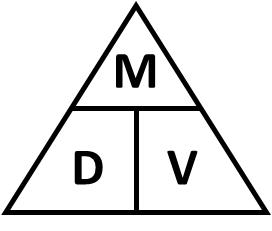 Density =   Mass    ,	     Mass = Density x Volume  ,  Volume = Mass             Volume                                                                  DensitySimilarly with Distance, Speed and Time: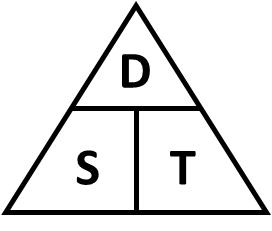  Speed =   Distance    ,    Distance = Speed x Time  ,  Time = Distance               Time                                                                       SpeedPlotting Points CoordinatesWhen drawing a diagram on which coordinates have to be plotted some pupils will need to be reminded that the numbers written on the axes must be on the lines not in the spaces.eg          0           1            2           3            4            5            6  NOT                 0           1            2            3            4            5           xAxesWhen drawing graphs to represent experimental data it is usual to use the horizontal axis for the variable which has a regular class interval.eg 	In an experiment in which temperature is taken every 5 minutes the horizontal axis would be used for time and the vertical axis for temperature.Having plotted coordinates pupils can sometimes be confused as to whether or not they should join them. If the results are from an experiment then a ‘line of best fit’ will usually be needed. Further details appear in the following section on Data Handling.Section 3 – Data HandlingIt is important that graphs and diagrams are drawn on the appropriate paper: bar charts and line graphs  on squared or graph paper.pie charts  on plain paper.Any such work needs to be embedded in the data handling cycle.If learners understand this cycle, then they will see how the work they are doing at home is a part of something bigger, something that will give them the chance to answer questions that they are interested in. Hence the starting point is not ‘Let’s gather some data’ but ‘Have we got a problem we want to investigate?Bar ChartsThese are the diagrams most frequently used in areas of the curriculum other than mathematics. The way in which the graph is drawn depends on the type of data to be processed. Graphs should be drawn with gaps between the bars if the data categories are not numerical (colours, makes of car, names of pop star, etc). There should also be gaps if the data is numeric but can only take a particular value – DISCRETE DATA (shoe size, KS3 level, etc). In cases where there are gaps in the graph the horizontal axis will be labelled beneath the columns. The labels on the vertical axis should be on the lines.eg. Where the data are CONTINUOUS, eg. lengths, the horizontal scale should be like the scale used for a graph on which points are plotted.eg          0          10          20          30          40          50         60    	NOT                 0          10          20         30          40          50         x	Line GraphsLine graphs should only be used with data in which the order in which the categories are written is significant.Points are joined if the graph shows a trend or when the data values between the plotted points make sense to be included. For example the measure of a patient’s temperature at regular intervals shows a pattern but not a definitive value.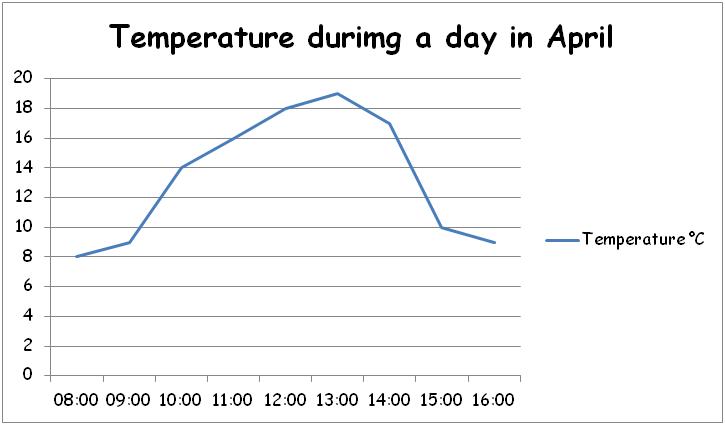 Pie ChartsPie charts should be used to show how the data is split up between the different categories. The area of the whole circle represents the total number of items.The way in which pupils should be expected to work out angles for a pie chart will depend on the complexity of the question. If the numbers involved are simple it will be possible to calculate simple fractions of 360.eg. The following table shows the results of a survey of 30 pupils travelling to school. Show this information on a pie chart.However, with more difficult numbers which do not readily convert to a simple fraction pupils should first work out the share of 360 to be allocated to one item and then multiply this by its frequency.eg. 180 pupils were asked their favourite core subject.	Each pupils has 360  180 = 2 of the pie chart.If the data is in percentage form each item will be represented by 3.6 on the pie. To calculate the angle pupils will need to multiply the  frequency by 3.6.eg. 43% will be represented by 43 X 3.6	 = 154.8				  155Any calculations of angles should be rounded to the nearest degree only at the final stage of the calculation. If the number of items to be shown is 47 each item will need:	 360  47 = 7.659574468This complete number should be used when multiplying by the frequency and then rounded to the nearest degree.Care needs to be taken when using a pair of compasses. Students should hold the pivot (not the arms) when drawing a circle to ensure precision. The pencil must be level with the point of the compass.Ensure when using a protractor that students measure from 0º, not 180º (compare to a ruler – you wouldn’t measure a line starting from 30cm!)Using Data RangeThe range of a set of data is the difference between the highest and the lowest data values.eg. If in an examination the highest mark is 80% and the lowest	mark is 45%, the range is 35% because 80% - 45% = 35%The range is always a single number , so it is NOT 45% - 80%Averages Three different averages are commonly used:Mean – is calculated by adding up all the values and dividing by the number of values.Median – is the middle value when a set of values has been arranged in order.Mode - is the most common value. It is sometimes called the modal group.eg. for the following values:  3,  2,  5,  8,  4,  3,  6,  3,  2,  	Mean = 3 + 2 + 5 + 8 + 4 + 3 +6 + 3 + 2  = 36  = 4		            9		         9	Median – is  3 because 3 is in the middle when the values are put in order.			         2,  2,  3,  3,   3,  4,  5,  6,  8	Mode - is 3 because 3 is the value which occurs most often.Averages from a frequency tableIt is often convenient to put data into frequency tables. The mode can still be identified as the value with the highest frequency. The median can be identified by locating the ()th value in the frequency table, and which category it falls into.The mean can be found using the formula , where f is the frequency, x is the variable and Σ means “the sum of”.Eg. 		Mean =  =  = 1.67 goals		Mode = 1 goal (highest frequency)	Median = The total frequency is 46 so the median will be the 23.5th value, that is halfway between the 23rd and 24th value.There were 8 games with no goals scored.There were 15 + 8 = 23 games with 0 or 1 goals scored.This means that the 23rd value is 1, the 24th value is 2, so the median is 1.5 goals.Averages from a grouped frequency tableSimilar rules apply for continuous data and grouped frequency tables, although our results will be less accurate. We can only find the modal class and the median class rather than an accurate mode and median, and we can only calculate an estimate for the mean. As the variable (x) is now a group, it is necessary to use the middle value of each class interval.Eg.			Estimate for the mean =  =  = 34 mph		The modal class is 35 ≤ s < 40.		The median falls in the class 30 ≤ s < 35.ScattergraphsThese are used to compare two sets of numerical data. The two values are plotted on two axes labelled as for continuous data. If possible a ‘line of best fit’ should be drawn.The degree of correlation between the two sets of data is determined by the proximity of the points to the ‘line of best fit’The above graph shows a positive correlation between the two variables. However you need to ensure that there is a reasonable connection between the two, e.g. ice cream sales and temperature. Plotting use of mobile phones against cost of houses will give two increasing sets of data but are they connected?Negative correlation depicts one variable increasing as the other decreases, no correlation comes from a random distribution of points. See diagrams below.Speadsheets, Computer Drawn Graphs & DiagramsPupils throughout the school should be able to use Excel or other spreadsheets to draw graphs to represent data. Because it is easy to produce a wide variety of graphs there is a tendency to produce diagrams that have little relevance. Pupils should always be encouraged to write a comment explaining their observations from the graph.FormulasEvery formula that you use in Excel must start with “=”Each entry into the spreadsheet has a cell reference, eg. cell B13 which has a value of £55.The advantage of using formulas in Excel rather than writing in the values is that the answer changes if the original data does. All calculations are then done automatically for you.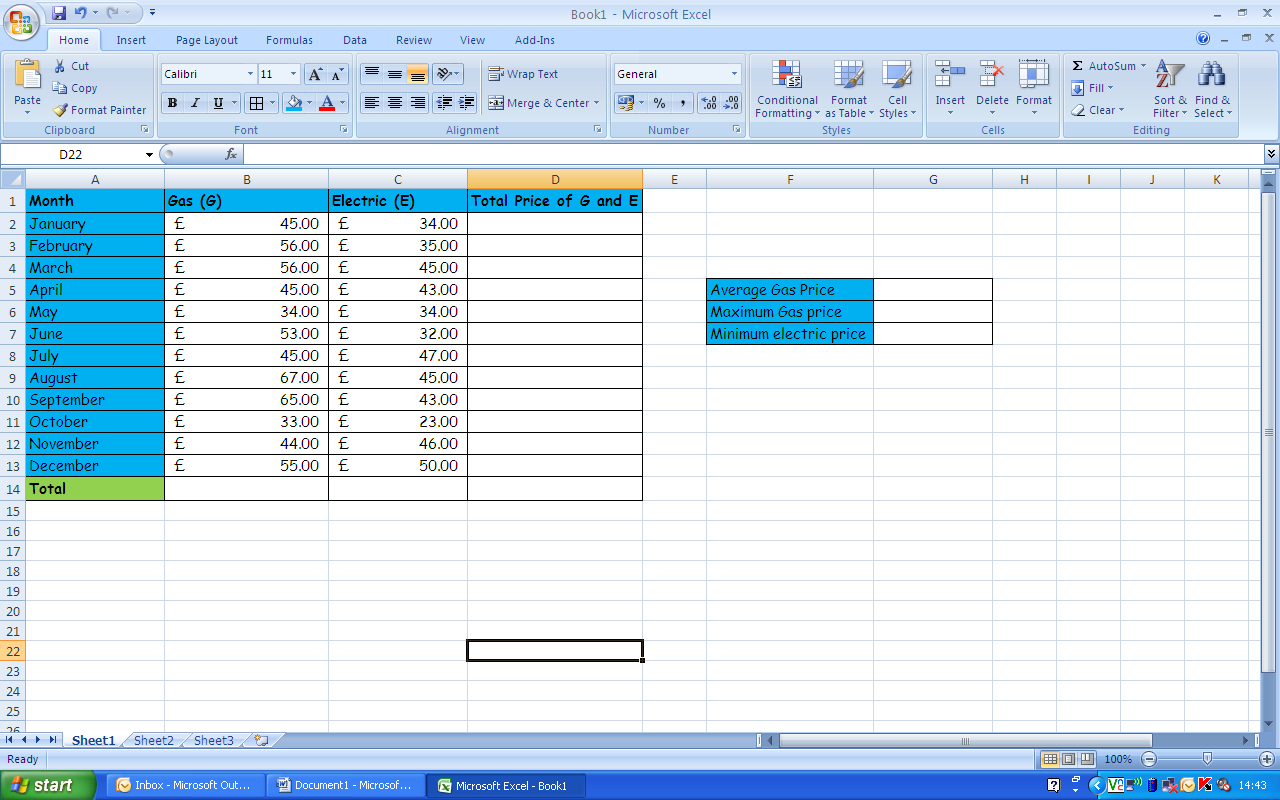 Simple formulasTo work out the total price of G and E (column D), which will be £45 +£34, you need to find out the cell reference for each part of the equation. £45 is B2 and £34 is C2. You are going to write the formula in D2.So the formula that you will input into cell D2 is “=B2+C2”, which will produce the answer.You are going to use the same formula for the whole of column D. 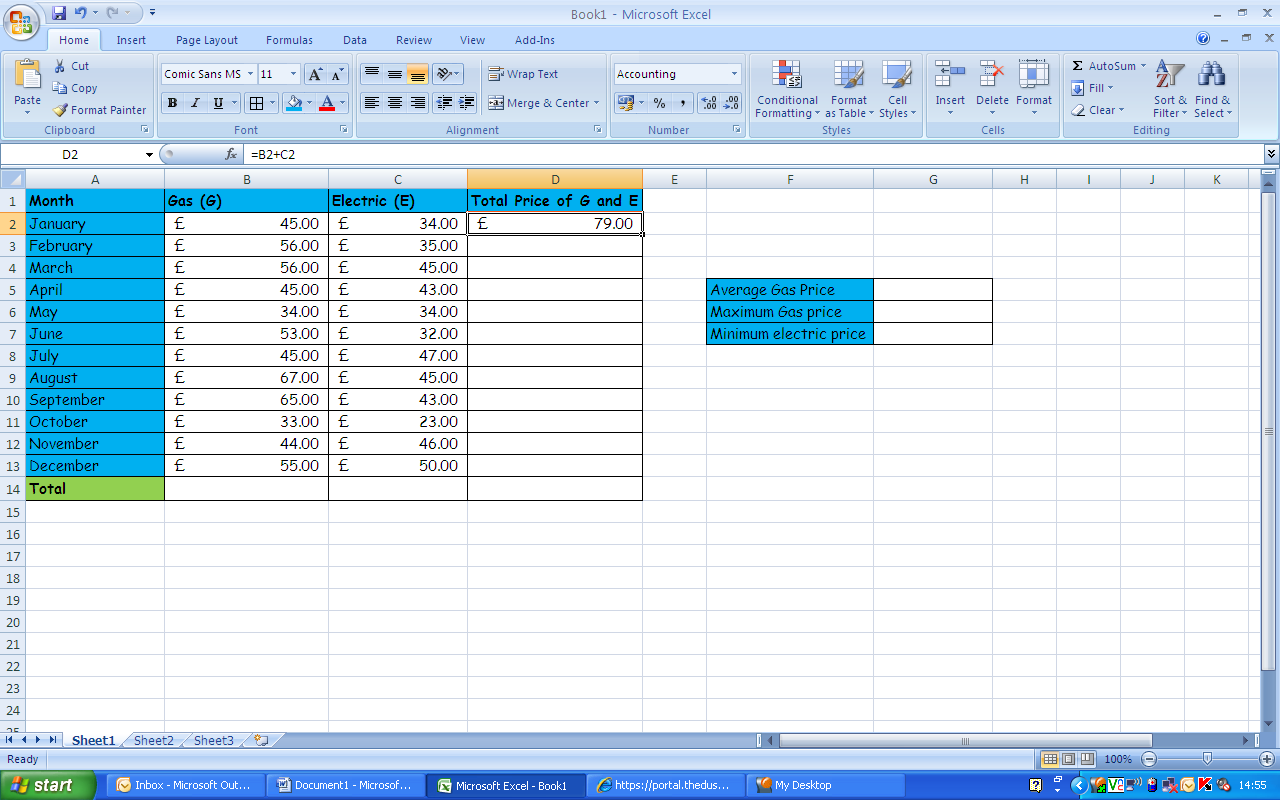 The following formulas have the same format as the addition formula.Subtraction example: “=B2-C2”Multiplication example: “=B2*C2”Division example: “=B2/C2”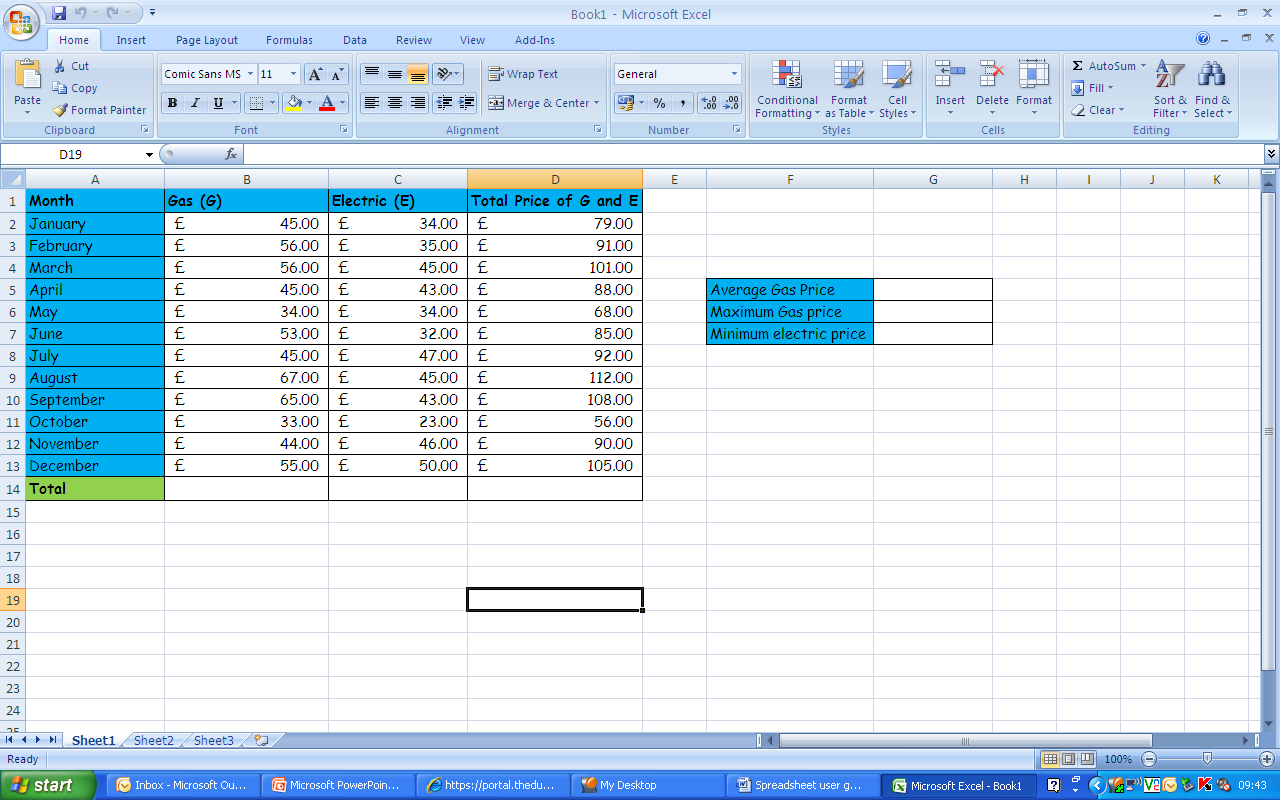 Average, Minimum and Maximum Formulas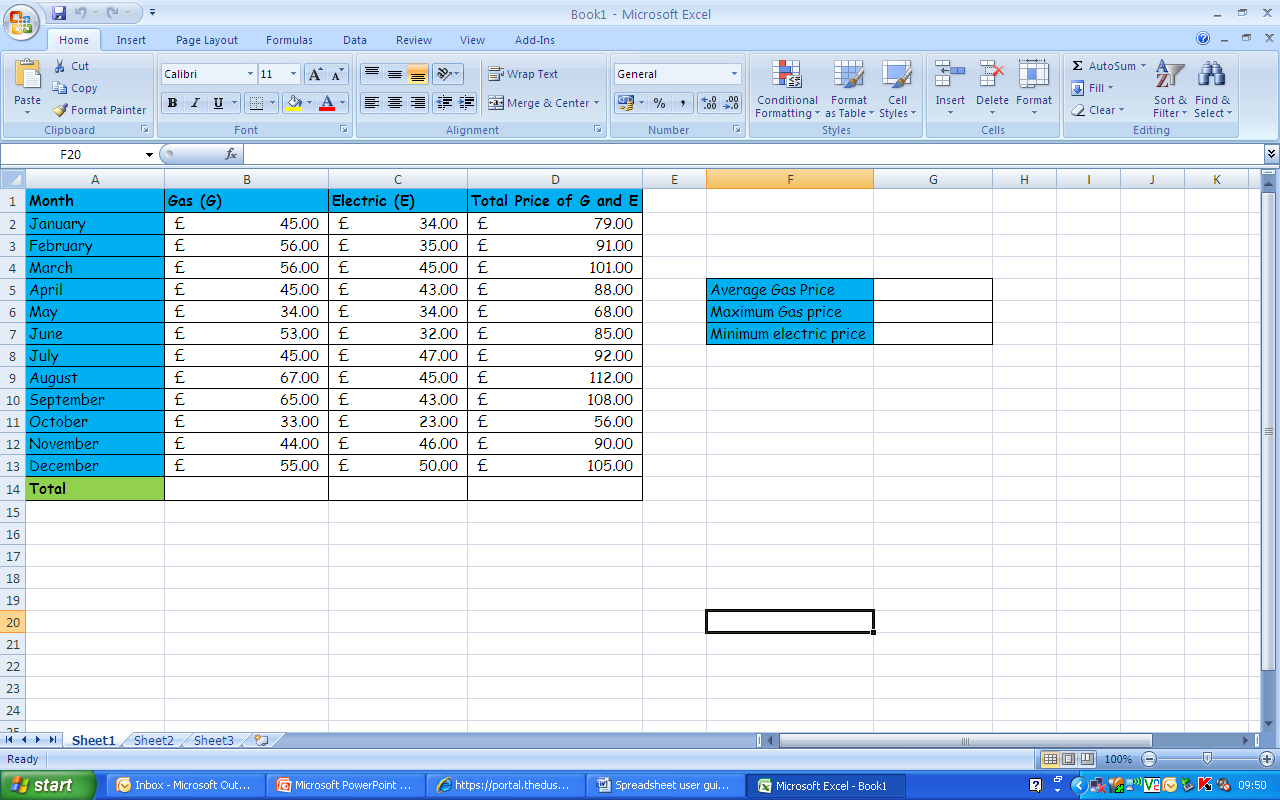 To work out the minimum value of a set of data you need to use “=MIN(_:_)”.Eg. To find the minimum value for electric that year, you use the formula “=MIN(C2:C13)”To work out the maximum value of a set of data you need to use “=MAX(_:_)”Eg. To find out the maximum value for gas that year, you use the formula “=MAX(B2:B13)”To work out the average value for a set of data you need to use “=AVERAGE(_:_)”Eg. To find out the average value for gas used that year, you use the formula “=AVERAGE(B2,B13)”Creating graphs in Excel To create a graph in Excel you need to highlight the data that you wish to have in your graph. You do this by holding the left hand button on the mouse and dragging over the data.Eg. You want to create a graph that shows you the gas and electric prices all the months in the year.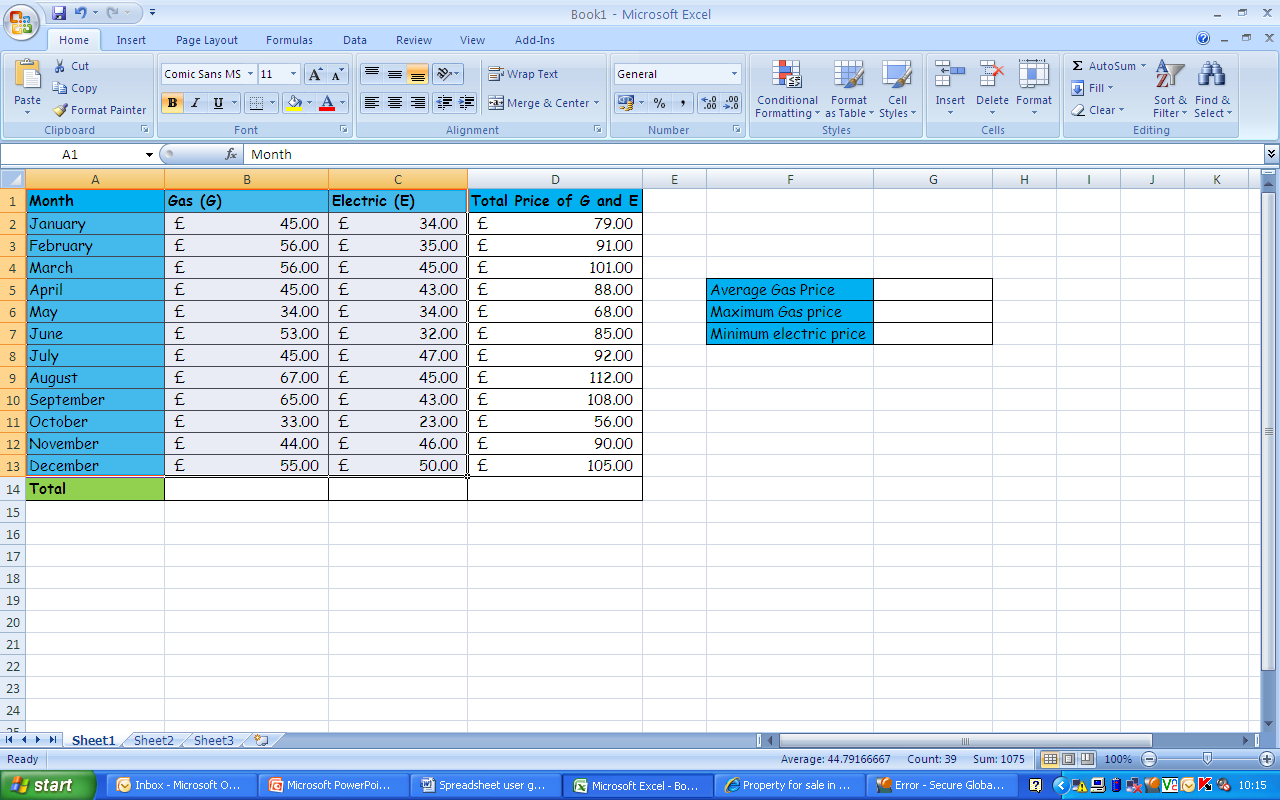 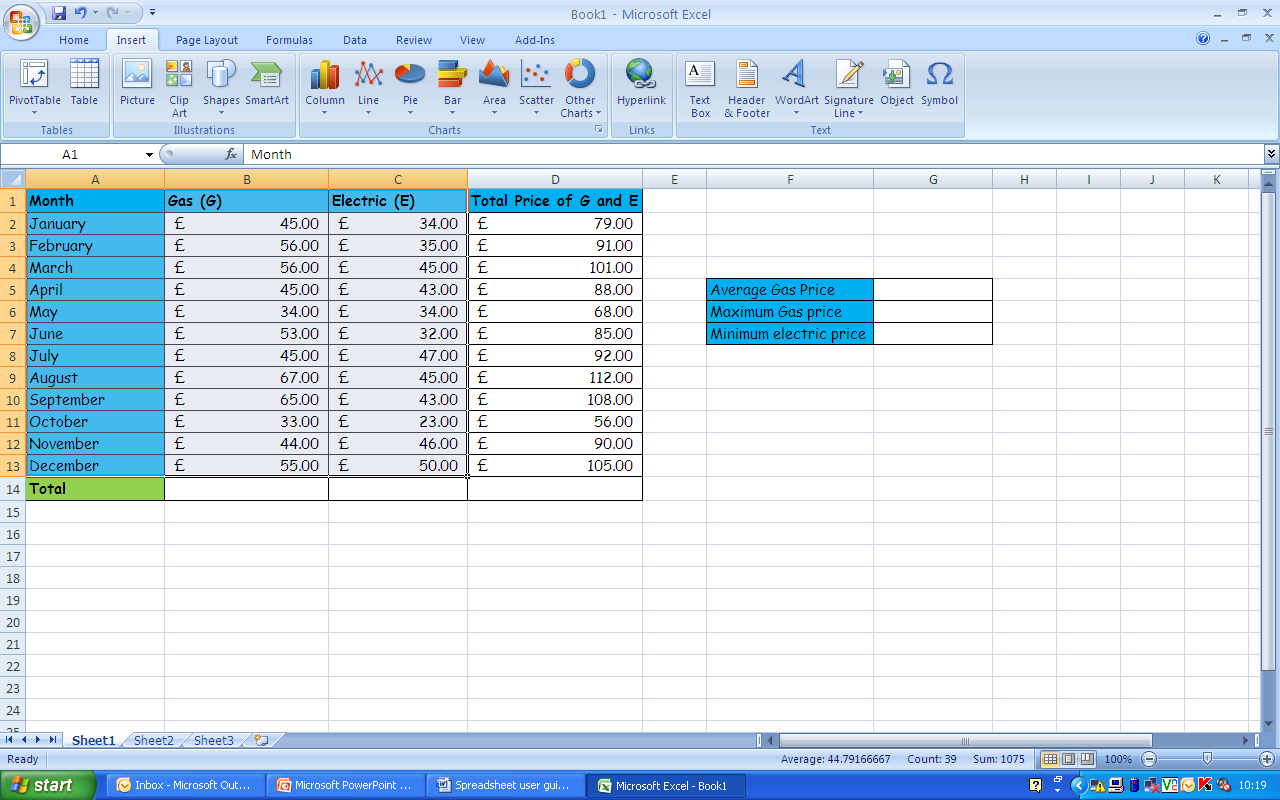 Once you have selected the graph type, the graph will automatically come up on your spreadsheet.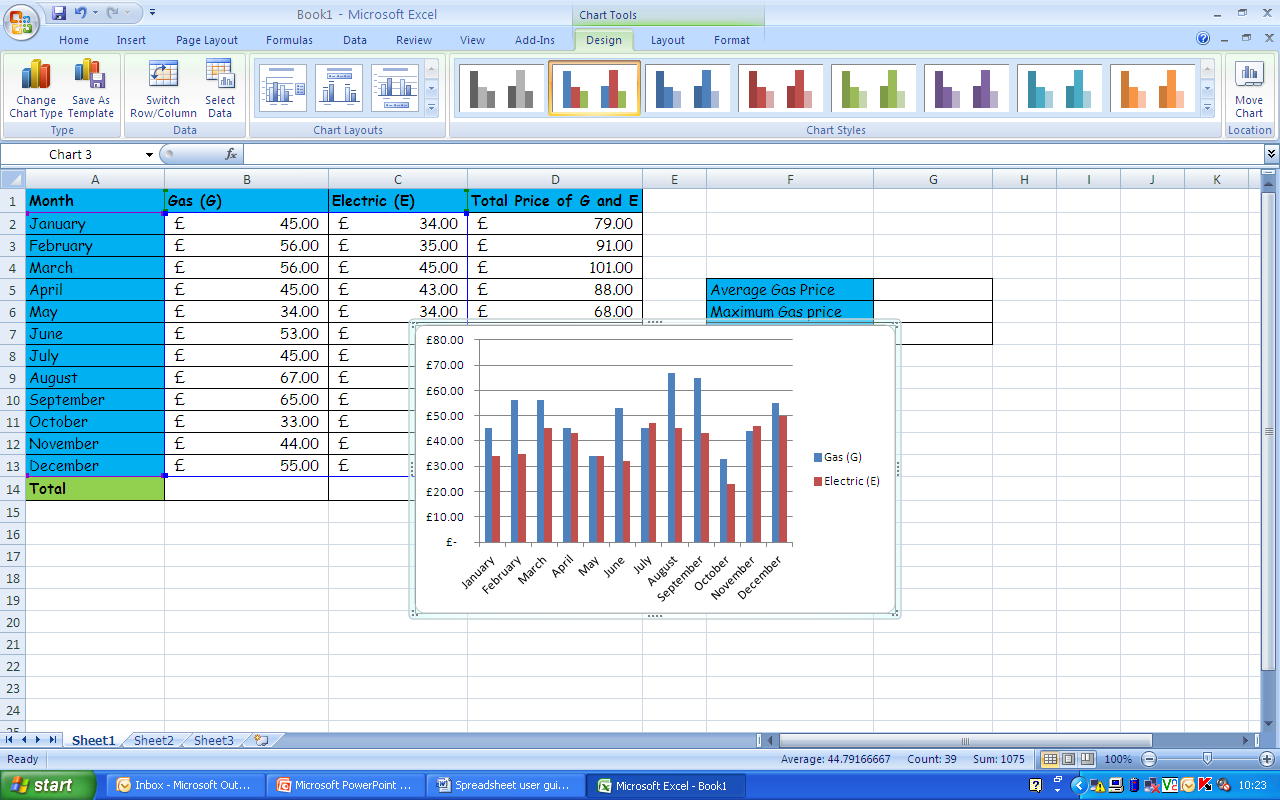 To label the axis, and change the colours of the graph you need to click on the following buttons in the toolbar. 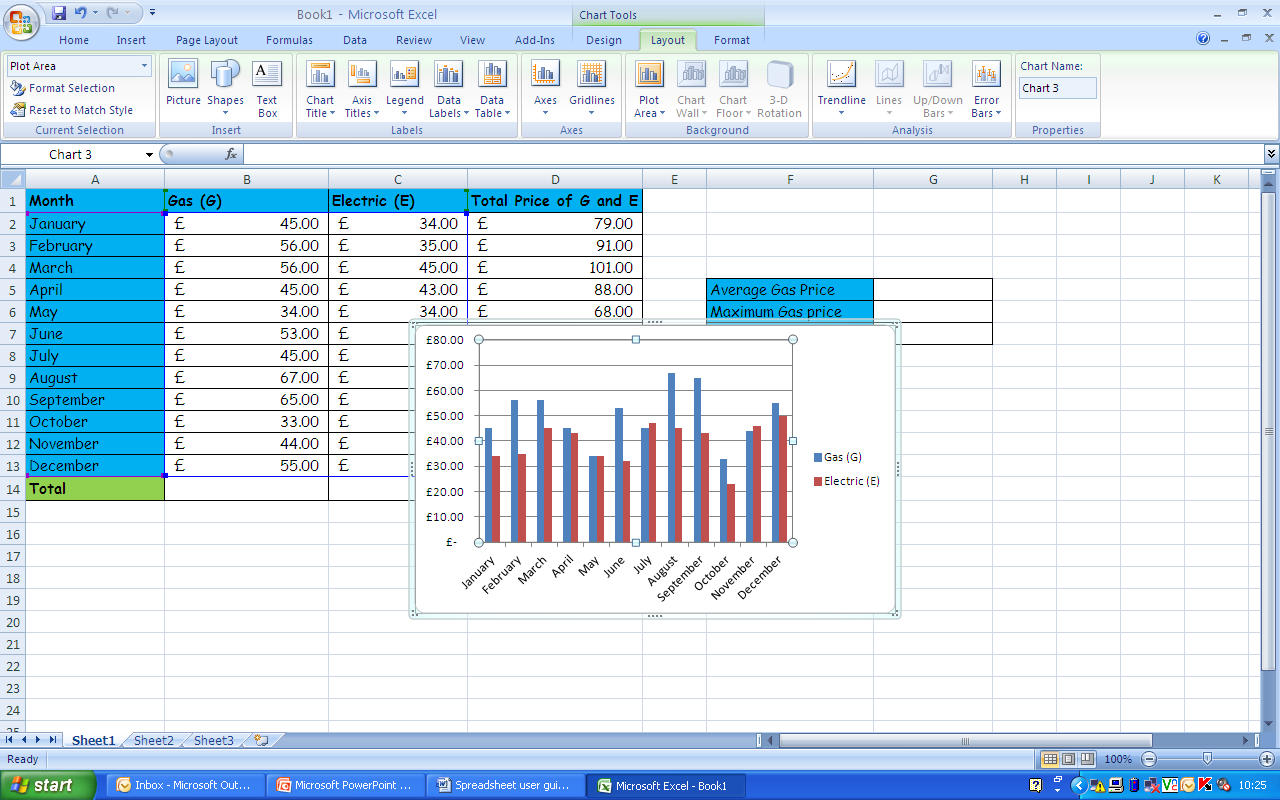 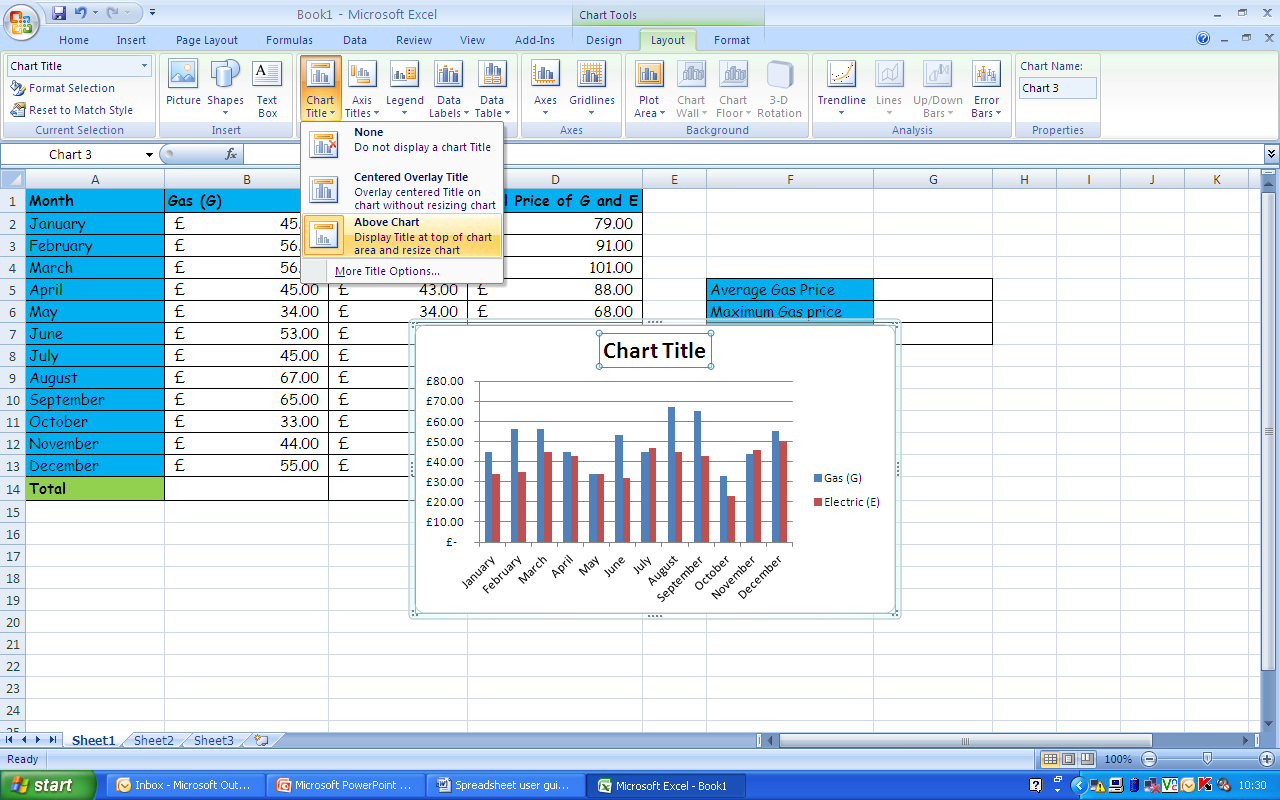 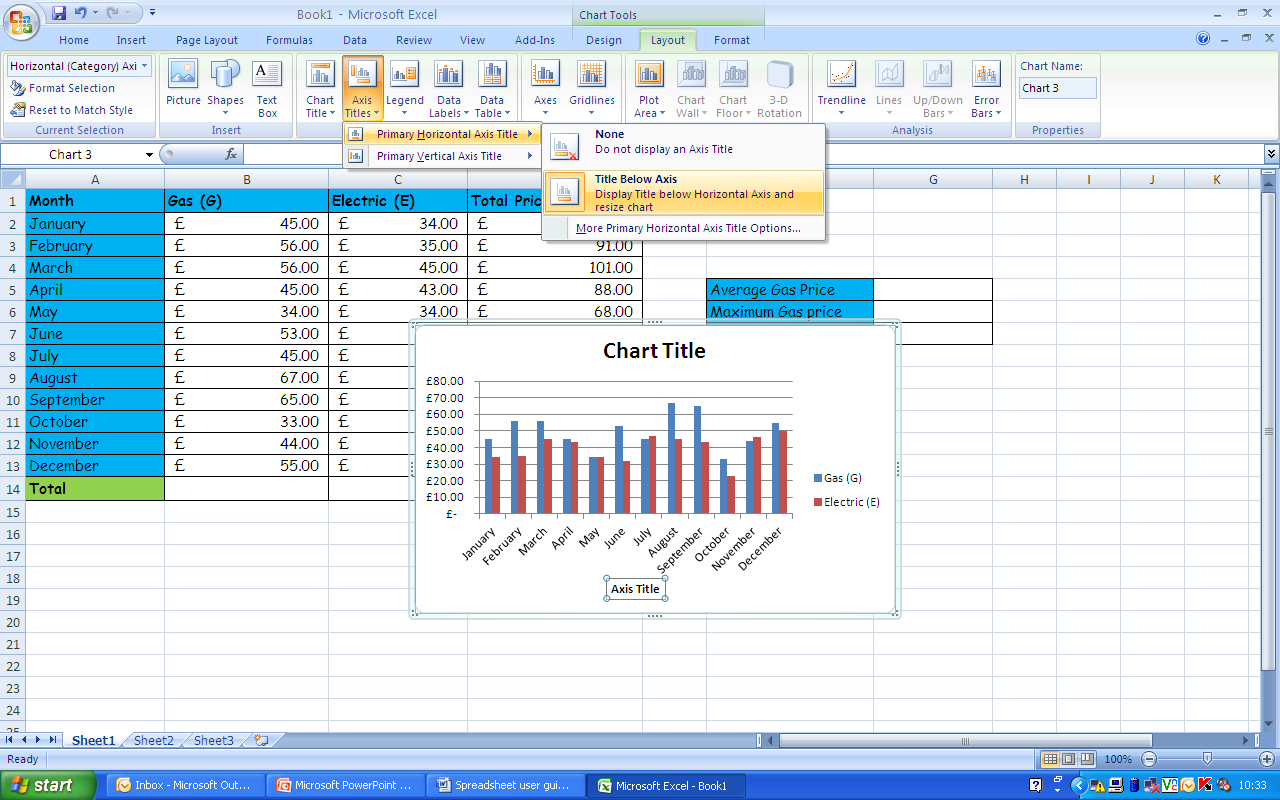 Section 4 – Shape, Space and MeasureShapesIt is important to use correct names of shapes. 2D and 3D shapes and their properties are below.2D ShapesA polygon is a 2D shape consisting of 3 or more straight sides. A regular polygon has all sides and angles the same size. Specific names of polygons are shown below the table.Some triangles have special names:Equilateral triangle		Isosceles triangle			Scalene triangle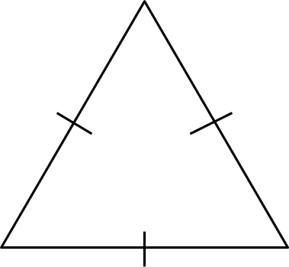 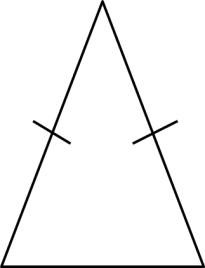 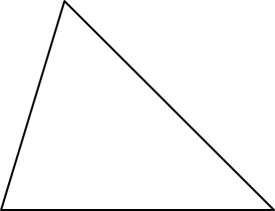 All sides and angles		Two sides and two			All sides and angles areare equal.				angles are equal.			different.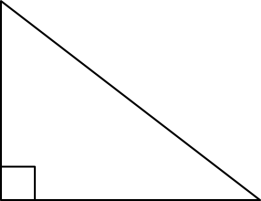 Right-angled triangleOne angle is a right angle (90º)	Some quadrilaterals have special names:Square				Rectangle				Parallelogram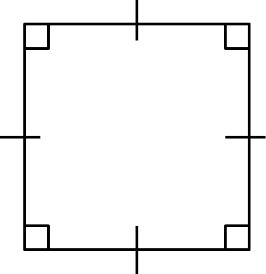 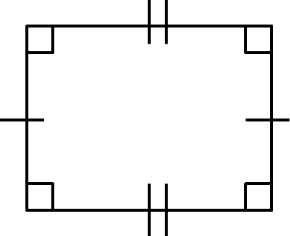 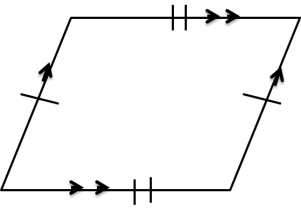 All sides are the 			Opposite sides are the		Opposite sides are parallelsame length and 			same length and all 		and the same length. all angles are 90º			angles are 90º			Opposite angles are										the same.Trapezium				Kite					Rhombus (NOT diamond)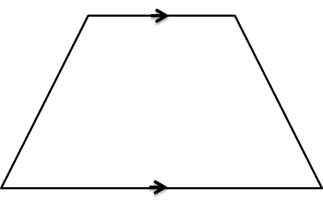 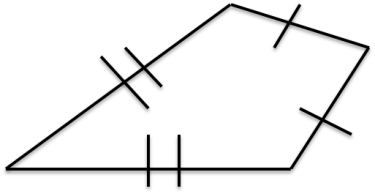 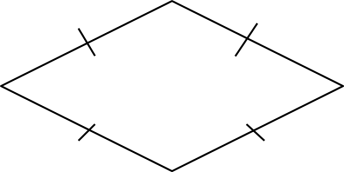 One pair of opposite		Two pairs of adjacent 		All sides are the same sides are parallel.			sides are equal.			length.					One pair of opposite 		Opposite angles are equal.					angles are equal.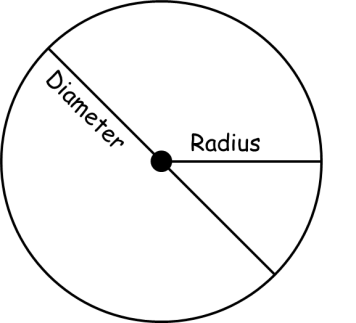 A circle has a radius which goes from the centre to the edge, and the diameter which is twice the length of the radius, and goes from side to side passing through the centre.3D shapesThe flat surfaces of a 3D shape are called faces. The lines where two faces meet are called edges. The point (corner) at which edges meet is called a vertex. The plural of vertex is vertices. Some 3D shapes and their properties are below.Cube					Cuboid				Cylinder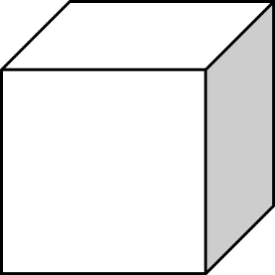 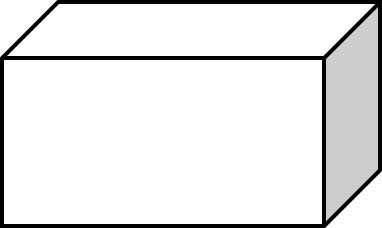 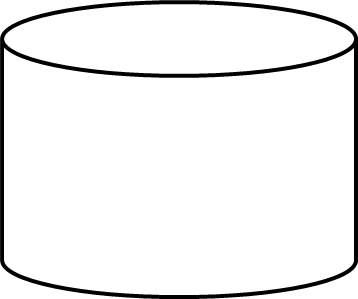 6 faces, 12 edges			6 faces, 12 edges			3 faces, 2 edges andand 8 vertices.			and 8 vertices.			no vertices.Sphere				Cone					Tetrahedron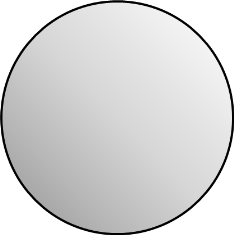 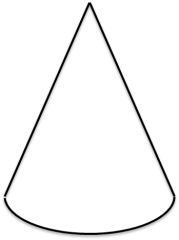 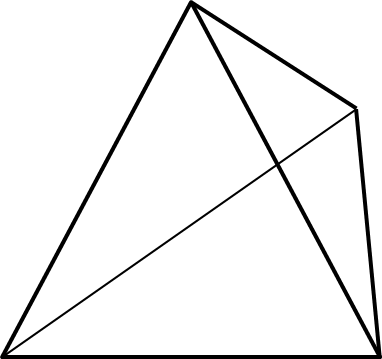 1 face, no edges			2 faces, 1 edge			4 faces, 6 edgesand no vertices.			and 1 vertex.			and 4 vertices.Square-based pyramid		Triangular prism			Hexagonal prism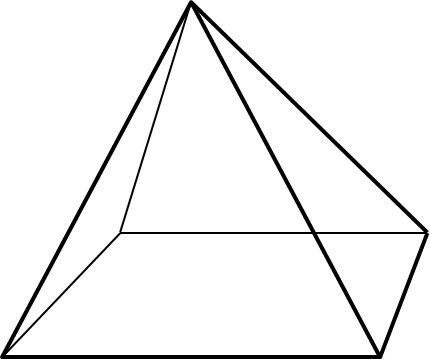 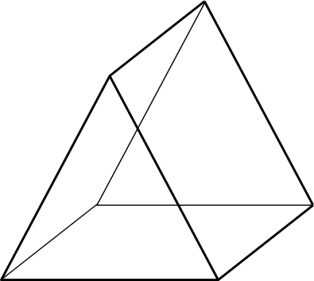 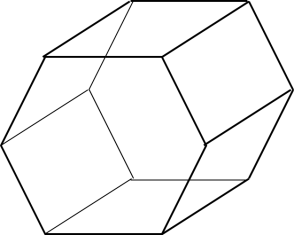 5 faces, 8 edges			5 faces, 9 edges			8 faces, 18 edgesAnd 5 vertices.			and 6 vertices.			and 12 vertices.AreaArea of Squares and Rectangles 			Area of Triangles= base x height						= ½ x base x height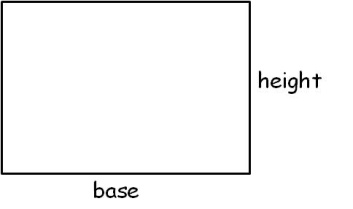 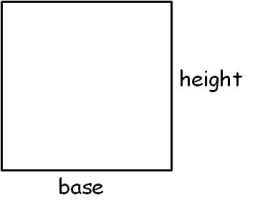 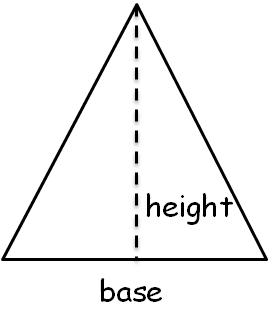 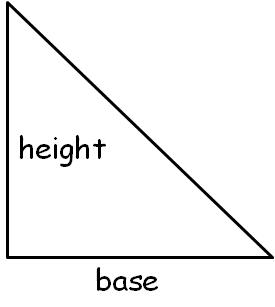 Area of Parallelograms					Area of Trapeziums= base x height						= ½ x (a + b) x height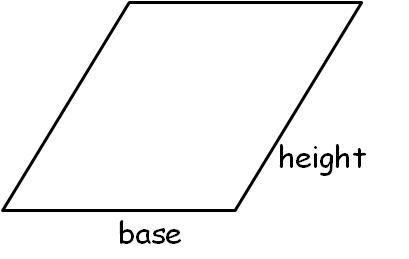 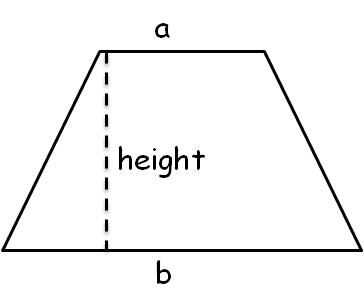 Surface AreaSurface area is the area of the surface of a 3D shape. To calculate the surface area, calculate the area of every face of the shape, then add those areas together.Plans/elevations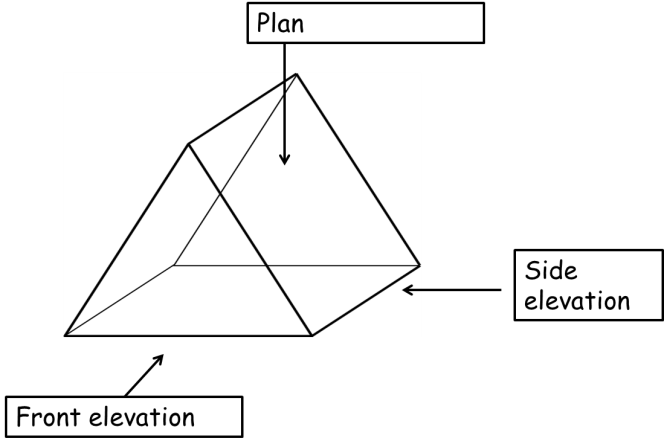 Plans and elevations can be drawn forany 3D shape.The view from 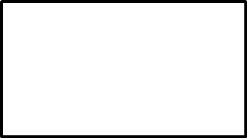 above is called the plan: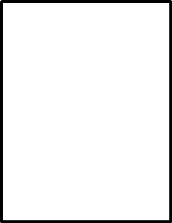 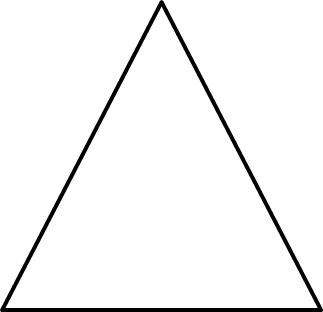 The view from the					The view from thefront is called the					side is called the front elevation:					side elevation:AnglesAn angle is a measure of a turn. They are measured in degrees, for example, 60º. There are different types of angle.Acute				Obtuse			Reflex			Right angle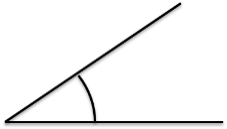 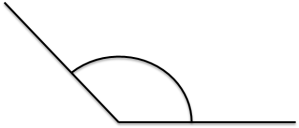 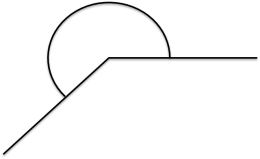 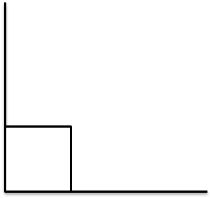 Less than 90º		More than 90º but		More than 180º but	Exactly 90º				less than 180º		less than 360ºAngles are measured using a protractor. It is important to emphasise that you measure from zero.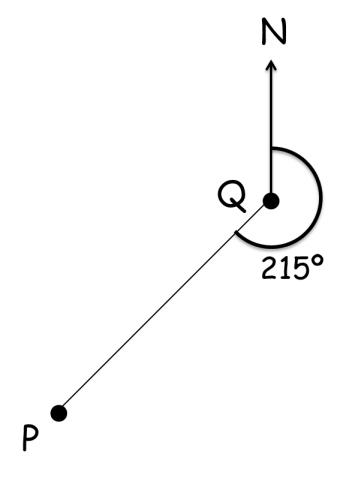 BearingsBearings are used to describe directions with angles. They are more precise than using North, South, East and West. Bearings are always measure clockwise, from the North line and must have 3 digits. For example 50º must be written as 050º.Scale drawingMaps and plans are accurate drawings from which measurements can be made. A scale is a ratio which shows the relationship between the length of the drawing (or model) and the length in real life.Units of measureThe use of metric units of measure is encouraged. The metric system of measurement is based on powers of ten and uses the following prefixes:Kilo- meaning 1000Centi- meaning one hundredthMilli- meaning one thousandthMicro- meaning one millionthThese prefixes are then followed by a base unit:The base unit for length is metreThe base unit for mass is gramThe base unit for capacity is litreTransformationsThere are four main transformations.ReflectionImages of shapes that are formed by reflecting a given shape about a line of reflection (or mirror line) are called reflections of the shapes. Lines of symmetry can be identified in images where reflection has already taken place. When an object is reflected, the lengths and the angles remain the same.RotationA rotation can be described as a fraction of a turn or as an angle of a turn. The direction can be described as clockwise or anticlockwise. The point about which the shape is turned is called the centre of rotation and is often given as a coordinate. When an object is rotated, the lengths and the angles remain the same, but the shape is turned.TranslationA translation is a sliding movement made from one or more moves. Both the direction and the distance need to be described for each move. Translations can be described using column vectors, for example (). The top number describes the movement to the right, the bottom number describes the movement up. A negative numbers means movement in the opposite direction. When an object is translated, the lengths and the angles remain the same.EnlargementAn enlargement changes the size of the shape. It changes the lengths of the sides but not the shape. The scale factor of the enlargement is the number by which the lengths are multiplied by to get the lengths in the image. For example, a scale factor of 2 means all the lengths are doubled. Shapes can be enlarged from a point called the centre of enlargement.Maths GlossaryAcute angle – An angle measuring less than 90°Add/addition – To join two or more quantities to get the sum or totalAdjacent – Next toAlgebra – An area of maths where unknown quantities are represented by lettersAlternate angles – Equal angles within parallel lines that are identified by a Z shapeAngle – The amount of turning between two lines meeting at the same pointAnti-clockwise – The opposite direction to which hands move round a clockApproximate – To estimate a number, usually through roundingArc – A section of the circumference of a circleArea – The size of the space a surface takes up, measured in units²Ascending – Going upAverage – A summary of a set of data, either mode, median and meanAxis – Reference lines on a graphBar graph – A graph using bars to show quantities for easy comparisonBisect – To divide into two equal sectionsBox plot – A diagram that uses a number line to show the distribution of data through the minimum, lower quartile, median, upper quartile and maximumBrackets – Symbols used to enclose an expression, ( )Calculate – Work out, find the value ofCalculator – A device that performs mathematical operationsCapacity – The amount a container can holdCentimetre – A metric unit for measuring length (10 millimetres)Centre – The middleCertain – Inevitable, will definitely happenChance – The likelihood that a particular outcome will occurCircle – A 2D shape whose edge is always the same distance from the centreCircumference – The perimeter of the circleChord – A straight line joining two points at the edge of the circle, not through the centreClockwise - The direction which hands move round a clockCommon denominator – A denominator which is a multiple of the other denominatorsCompasses (pair of) – A mathematical instrument used to draw circlesCone – A 3D shape with a circular base which tapers to a single vertex at the topCongruent – Having the same shape and the same sizeContinuous data – Data which could have an infinite number of values with a particular range Coordinates – Pairs of numbers used to show a position of a graph with axes, eg (2,-4)Corresponding angles– Equal angles within parallel lines that are identified by a F shapeCross section – The face that results from slicing through a prismCube – A 3D shape with 6 square facesCuboid A 3D with 3 pairs of rectangular facesCube number – A number found by multiply a number by itself 3 times, eg 43 = 4 x 4 x 4 = 64Cylinder – A prism whose cross section is a circleData – A collection of informationDecagon – A 2D shape with 10 sidesDecimal – A part of a number or a whole, 0.4 or 3.279Decrease – To make smallerDegree – The unit with which angles are measured, eg 67°Denominator – The bottom number of a fractionDensity - The degree of compactness of a substance, found by mass ÷ volumeDescending – Going downDiagonal – A straight line joining two non-adjacent verticesDiameter – A line going through a circle edge to edge that passes through the centreDice – A cube marked with dots or numbersDigit – A symbol used to show a number, 1 2 3...Discrete data - Data which has only a finite number of valuesDivide/division – To share equally, ÷Double – To multiply by 2Edge – The part of a 3D shape where 2 faces meetEqual to/equals – To have the same value, =Equation - Two expressions that are equal to each otherEquilateral triangle – A triangle with 3 equal sides and 3 equal anglesEquivalent fractions – Two fractions representing the same proportionEstimate – To find a close answer by roundingEven number – A number in the 2x tableEven chance – An outcome shares the same probability of occurring with anotherExpression (algebraic) – Made up of terms and operations (algebra)Exterior angle – The angle formed outside a polygon when a side is extendedFace – The flat part of a 3D shapeFactor – A number that divides exactly into anotherFormula – A mathematical rule to describe a relationship between quantitiesFraction – A part of a number or a whole, Frequency – The number of times a particular value appears in a set of dataGradient – The slope of a lineGram – A metric unit for measuring massGraph – A drawing or diagram used to record informationHalf – To divide by 2Hexagon – A 2D shape with 6 sidesHeptagon – A 2D shape with 7 sidesHighest common factor – The greatest of all the factors shared by a pair of numbersHorizontal – A straight line parallel to the horizonHypotenuse – The longest side of a right-angled triangleImpossible – Will not happenImproper fraction – A fraction with a larger numerator than denominatorIncrease – To make biggerIndex/indices – Numbers or letters raised to a power, 4² or a6Inequality – Two amounts not equal to each other, < ≤ ≥ >Infinite/infinity – Unlimited, goes on foreverInteger – A whole numberInterior angle – An angle inside a polygonIntersect – The point where two lines crossInverse operations – Opposite operations, + inverse to -, x inverse to ÷Irregular (polygon) – A polygon with different sized sides and anglesIsometric (paper) – equal dimensions between dotsIsosceles triangle – A triangle with 2 equal sides and 2 equal anglesKilogram – A metric unit for measuring mass (1000 grams)Kilometre – A metric unit for measuring length (1000 metres)Kite – A 2D shape with two pairs of equal sides and one pair of opposite angles that are equalLine of symmetry – Divides a shape into two congruent sidesLinear – Has one dimensionLitre – A metric unit for measuring capacity (1000 millilitres)Lowest common multiple - The smallest of all the multiples shared by a pair of numbersMaximum – The greatest possible valueMean – An average found by finding the sum of the data and dividing by the number of valuesMedian – An average found by locating the middle value of an ordered set of dataMetre – A metric unit for measuring length (100 centimetres, 1000 millimetres)Midpoint – The middles point between 2 values or 2 coordinatesMillilitre – A metric unit for measuring capacityMillimetre – A metric unit for measuring lengthMinimum – The smallest possible valueMinus - NegativeMixed number – A number comprised of an integer and a fractionMode – An average found by identifying the value with the highest frequencyMultiply/multiplication – A number is added to itself a number of times, xMultiple – A number in another number’s times tableNegative – Below/less than zero/0, -4Net – A 2D shape that can be folded into a 3D shapeNonagon – A 2D shape with 9 sidesNumber line – A line marked with numbersNumerator – The top number of a fractionObtuse angle - An angle measuring more than 90° but less than 180°Octagon – A 2D shape with 8 sidesOdd number – A number not in the 2x tableOperations – Add, subtract, multiply, divideOpposite angles – A pair of equal angles directly opposite each other formed by the intersection of 2 straight lines Origin – Coordinate (0,0)Outcome – One of the possible results of a probability experimentOutlier – A value far away from the others in a set of data (also called anomaly)Parallel – Lines that are the same distance apartParallelogram – A 2D shape with 2 pairs of parallel linesPentagon – A 2D shape with 5 sidesPercent/percentage – A part of a number or a whole. Per cent means out of 100, 46%Perimeter – The distance around the edge of a 2D shapePerpendicular – Two lines meeting at a right-anglePi – Ratio of the circumference to a circle’s diameter, π, 3.141592...Pictogram – A graph using pictures to represent frequencyPie chart – A graph using a divided circle where each section represents a part of the totalPlace value – The value of a digit depending on its place in the numberPlan – A diagram showing the view from directly abovePlane – A flat surfacePolygon – A 2D shape with straight sidesPopulation – Whole set from which a sample is takenPositive – Above/greater than zero/0Prime – a number with only two factors, 1 and itselfPrime factor – A number which is both a factor of something and a primePrism – A 3D shape with a constant cross section throughoutProbability – The chance that a particular outcome will occurProduct – The result of multiplyingProportion – A part to whole comparisonProtractor – An instrument used to measure the size of anglesPyramid - A 3D shape with a polygon base which tapers to a single vertex at the topPythagoras – In any right-angled triangle where c is the hypotenuse, a² + b² = c²Quadrant – Any quarter of a plane divided by an x- and y-axisQuadrilateral – A 2D shape with 4 sidesQualitative data – Non-numerical dataQuantitative data – Numerical dataQuantity – A number of somethingRadius – The distance from the centre of a circle to its edgeRandom – A chance pick from a number of itemsRange – The smallest value subtracted from the greatest valueRatio – Comparative value of 2 or more amountsReciprocal – One of two numbers whose product is 1, ½ and 2Rectangle – A quadrilateral with two pairs of parallel sides with different lengths and all vertices are right-anglesRecurring decimal – A decimal which has repeating digits or a repeating pattern of digitsReflection – A mirror viewReflex angle – An angle measuring more than 180° and less than 360°Regular polygon – A polygon with all sides and angles equalRemainder – The remaining amount after dividing a quantity by a number that is not a factorRhombus – A parallelogram with all sides equalRight-angle – An angle measuring exactly 90°Right-angled triangle – A triangle with one right-angleRotation – To turn an objectRotational symmetry – When a turning shape has the same outline as the original shapeRound/rounding – Change the number to a more convenient valueSample – A part of the population to be usedScale factor – The ratio of two corresponding edges on a scaled drawingScalene triangle – A triangle with all different sides and all different anglesScatter diagram – A diagram with coordinates plotted to show the relationship between two variablesSector – A section of a circle bounded by two radii and an arcSegment – A section of a circle bounded by a chord and an arcSemi-circle – Half a circleSequence – An ordered set of numbers or objects arranged according to a ruleSet (of data) – A collection of itemsSimilar - Having the same shape but a different sizeSimplify (algebra) – To remove brackets, unnecessary terms and numbersSimplify (fractions) – To reduce the numerator and denominator in a fraction to the smallest numbers possibleSolve/solution – To work out the answerSphere – A 3D shape that is perfectly round, a ballSquare – A 2D shape with all equal sides and all angles 90ºSquare number – A number that results by multiplying another number by itselfSquare root – The opposite of squaring a numberSubtract/subtraction – To take one quantity away from another, -Sum – The result of addingSurface area – The area of the surface of a 3D shapeSymmetry – An object is symmetrical when one half is a mirror image of the otherTally – Use of sets of 5 marks to record a total, 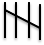 Term (nth) – One of the numbers in a sequenceTessellation – Patterns of shapes that fit together without any gapsTetrahedron – A 3D shape with four triangular faces, a triangular-based pyramidThree-dimensional (3D) – Having three dimensions, length, width and heightTransformation – A change in position or sizeTranslation – To move an item in any direction without rotating itTrapezium – A 2D shape with four sides, two of them being parallelTree diagram – A diagram used to display the probability of different outcomes with each branch representing one possible outcomeTriangle – A 2D shape with three sidesTriple/treble – To multiply by threeTwo-dimensional (2D) - Having two dimensions, length and widthUnit - OneUnit of measure – Standard amount or quantityVariable – Something that varies, represented by a letter in algebraVenn diagram – A diagram using circles to show relationships between setsVertex/vertices – The point where two sides meet, or three or more facesVertical – Perpendicular to the horizonVolume – The amount of space occupied by a 3D objectX-axis – The horizontal axis on a graphY-axis – The vertical axis on a graphY-intercept – Where a line intersects the y-axisSubjectIdeasWebsitesArtsUse standard measures to find lengthForm repeating patterns (tessellations), making use of reflection, rotation and translation.Use of paint mixing as a ratio context.Many patterns and constructions in our own and other cultures are based on spatial ideas and properties of shapes, including symmetry.Calculating the golden ratio in pictures/drawings (Mona Lisa)Perspective and scaleDrawing in 3 dimensionsBusiness StudiesEstimation from spreadsheetsUse of mathematical vocabulary e.g. sum, profitSketching graphs to show change over timeAccurate graph drawing including labelling axesSampling and surveying in market researchDesigning data collection  sheetsProducing and interpreting averages and chartsCostingsRatioFormulaeAwareness of sensible answers – approximate calculation including percentages, fractions, multiplication, division etc. Design TechnologyUse standard measures (metric and imperial) to find length, mass, time, force, temperature area or capacity.Use mathematical symbols and notation, construct and interpret graphs and charts.Use scale and ratio to produce drawings. Using ruler, compass, protractor correctlyUsing recipes as a ratio/proportion contextEstimation of quantities or of results of calculationsSampling and surveyingReading scales on equipmentConverting between unitsDrawing in 2 dimension or 3 dimensions, including plans and elevationsTime planning including Gantt charts, timelines etc. Pricing the cost of a meal/product EnglishComparison of 2 data sets on word and sentence length.Graph sketching e,g, tension throughout an act of a playUse of fractions and percentages in persuasive writing including misleading graphsReading and writing numbers, identifying centuriesCoding, secret codesGrouping/categorising ideas/wordsGeographyUse mathematical symbols and notation, construct and interpret graphs and charts.Use grids to identify position (links to co-ordinates and grid references).Use negative numbers to interpret below sea level.Use standard measures (metric and imperial) to find length, mass, time, force, temperature area or capacity, especially distance and area. Discussing evidence in history or geography may involve measurement, estimation and approximation skills, and making inferences. Pupils will make statistical enquiries, for example, in analysing population data to explore and compare lifestyles; they will also use a wide range of measurements and rates of change. The study of maps includes the use of coordinates and ideas of angle, direction, position, scale and ratio. http://motivate.maths.org/content/node/110Global EducationUse mathematical symbols and notation, construct and interpret graphs and charts.Use standard measures (metric and imperial) to find length, mass, time, force, temperature area or capacity.Use timelines and interpret negative numbers. Consider infinity and the meaning of this conceptuallyReflect on logic and the process of constructing a sound argumentBelief and likelihood in religious education, or risk assessment in PSHE, relate well to work in mathematics. The discussion of moral and social issues is likely to lead to the use of primary and secondary data and the interpretation of graphs, charts and tables, helping pupils to make reasoned and informed decisions and to recognise biased data and misleading representations. By applying mathematics to problems set in financial and other real-life contexts, pupils will develop their financial capability and awareness of the applications of mathematics in the workplace.HistoryUse timelines and interpret negative numbers. (AD and BC)Use fractions and percentages to express and compare proportionsUse scale to interpret maps and diagramsUse mathematical symbols and notation, construct and interpret graphs and charts.http://motivate.maths.org/content/resources/maths-historyICTUse mathematical symbols and notation (sigma for sum), construct and interpret graphs and charts.Use formulae to calculate and to interpret data in spreadsheets.In ICT lessons, pupils will collect and classify data, enter them into data-handling software, produce graphs and tables, and interpret and explain their results. Their work in control will include the measurement of distance and angle. Spreadsheet skills, used in modelling and simulations, rely on the numeric, algebraic and graphical skills involved in constructing formulae and generating sequences, functions and graphs. http://motivate.maths.org/content/resources/maths-ICTMFLUse dates, sequences and counting in other languages; Use basic graphs and surveys to practise foreign language vocabulary and reinforce interpretation of data.Use of and calculation with moneyConversion/exchange ratesDirectionsMusicUse addition of fractions in bar musicUse counting for beatsUse sound waves, frequency and oscillationsUse graph sketching to demonstrate change over time e.g. in dynamics over a piecehttp://motivate.maths.org/content/node/130PEUse time, height and distance in measurements.Telling the time, timekeepingReading from scales using measuring equipmentCalculation of speed, acceleration, deceleration and graphing of these over time during an action/eventUse fractions to identify time.Design data collection sheets. Collect and record real data, find the averages, compare and draw conclusions.Sequencing results (decimals, lengths etc)ScoringAthletic activities use measurement of height, distance and time, and data-logging devices to quantify, explore, and improve performance. Ideas of counting, time, symmetry, movement, position and direction are used extensively in music, dance, gymnastics, athletics and competitive games. E.g. angles, rotation, planes, axeshttp://motivate.maths.org/content/node/131ScienceUse formulae to calculate work, power, mass, densityRearrange formulaeUse graphs to represent data, interpretation of graphsEstimating quantities or results of calculationsUse standard measures to find length, mass, time, force, temperature, area or capacity;Hypothesise before an experiment, consider limitations to findings afterwardsManipulate numerical data from their experiments and do calculations including averages;Record results in tables – choose appropriate form and design data collection sheetsUse mathematical symbols and notation, construct and interpret graphs and charts.Constructing graphs, extrapolating, recognising patternsTake readings from scales. Brackets, Indices, Division, Multiplication, Addition, SubtractionThHTU464600HTU.th5.3453.4HTU.th350.35.HTU.th53.0.53X300207Total5015 000100035016 35039006021981Total159001060371173312713351-26091-9102713351-13010221-1301091-52439-393027443.14(2 decimal places)x3.5(1 decimal place)2215701229420150.0.990(3 dp needed in the answer)15=1=25%60427   x 2= 54=54%50  x 210039= 39  57 = 0.684 (to 3 d.p.) = 68.4%57Mode of TransportFrequencyFractionAngleWalk10120ºTrain336ºCar560ºBus672ºOther672ºTotal301360ºSubjectNumber of pupilsPie Chart AngleEnglish6363 x 2 = 126ºMathematics7575 x 2 = 150ºScience4242 x 2 = 84ºTotal180360ºNumber of goals (x)Frequency (f)Goals x frequency (fx)080115152122437214312515Total (Σ)4677Speed (s mph)Frequency (f)Class width (x)Speed x frequency (fx)20 ≤ s < 25422.59025 ≤ s < 301027.527530 ≤ s < 351232.539035 ≤ s < 4031537.5562.540 ≤ s < 45942.5382.5Total (Σ)501700Number of sidesName of polygon3Triangle4Quadrilateral5Pentagon6Hexagon7Heptagon8Octagon9Nonagon10Decagon